Oostelijk Havengebied, WKO rendabiliteit voor woningen
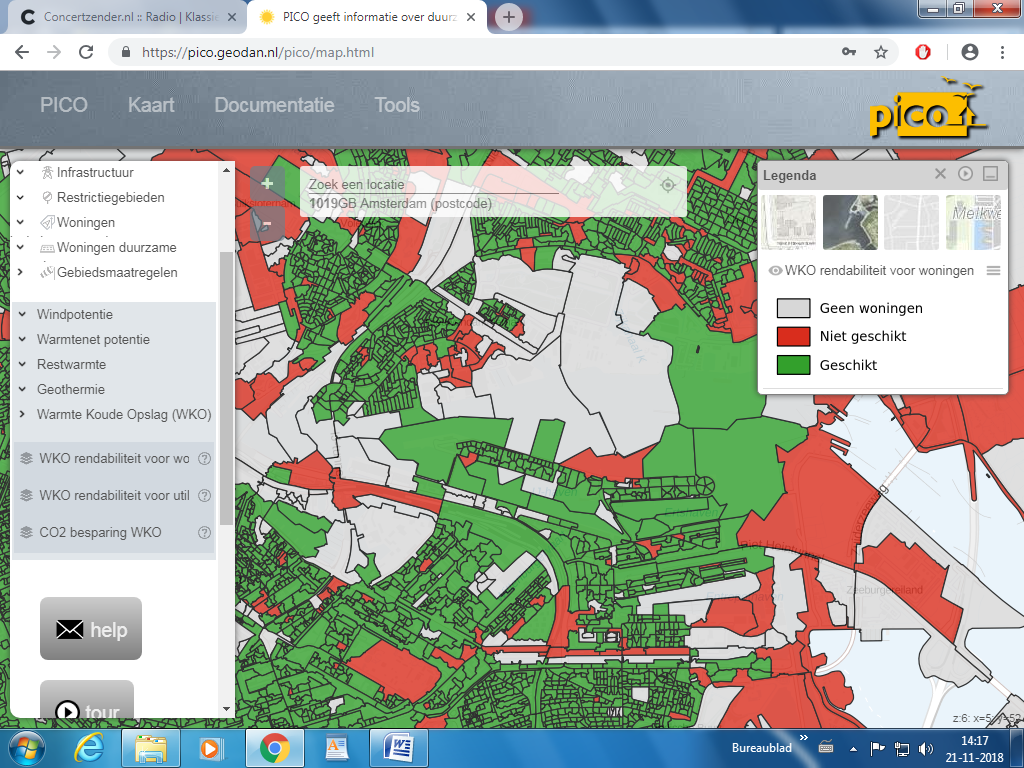 